Math Review Week # 1               Name__________________Day 11. Color the triangle:  2. Circle the number 3:    0     1     2     3     4     5 3. What shape is this?       square       ovalMental Math ________________________________________________________________________________________________________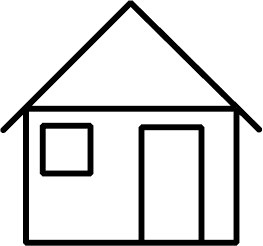 Math Review Week # 1               Name__________________Day 21. Color the square:  2. Circle the number 1:   0     1     2     3     4     53. What shape is this?       rectangle      circleMental Math ______________________Math Review Week # 1               Name__________________Day 31. Color the rectangle:  2. Circle the number 2:     0     1     2     3     4     5 3. What shape is this?         square       ovalMental Math ________________________________________________________________________________________________________Math Review Week # 1               Name__________________Day 41. Draw a circle:  2. Circle the number 5:         0     1     2     3     4     5 3. What shape is this?   rectangle      circleMental Math ______________________Math Review Week # 2              Name__________________Day 11. Circle the number 5:   0    1     2     3     4     52. Color the cone:            3. Count forwards: 1, 2, 3, ___, ___, ___, 7 Mental Math _______________________________________________________________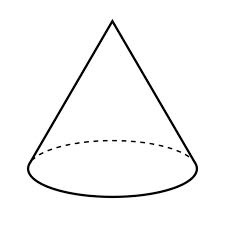 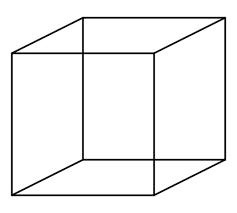 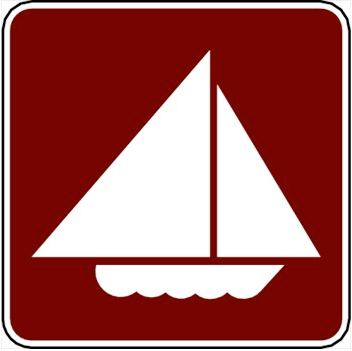 _________________________________________Math Review Week # 2              Name__________________Day 21. Color the triangles:   2. Circle all the 5s:     0   5    1    2    5   3    4    5     53. Color the square:  Mental Math ______________________Math Review Week # 2              Name__________________Day 31. Color the squares:           Circle all the 2s:   2    0    2     1     2     3     2   4     5 3. Color the triangle:            Mental Math ________________________________________________________________________________________________________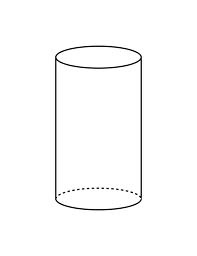 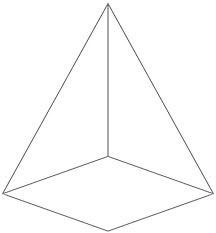 Math Review Week # 2              Name__________________Day 41. Draw a triangle:  2. Circle all the number 1s:  0   1    2    1    3   4   1    53. Color the rectangle:                           Mental Math ______________________Math Review Week # 3              Name__________________Day 1  How many shapes
 are there?____2. What comes next in the pattern?: O  X  O  X  ___    3. Draw an oval:Mental Math ________________________________________________________________________________________________________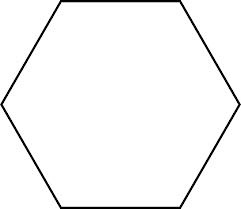 Math Review Week # 3              Name__________________Day 2Count forwards: 5, 6, 7, ___, ___, ___  2. Put an X on the number 4:     0   1   2   3   4   5 3.                                 How many cubes are there?___Mental Math ______________________Math Review Week # 3              Name__________________Day 31. Count forwards: 3, 4, 5, ___, ___, ___, 9  How many shapes are there?____ 3. Finish the AB pattern: X O X O X O ____ ____Mental Math ________________________________________________________________________________________________________Math Review Week # 3              Name__________________Day 41. Count forwards: 4, 5, 6, ___, ___, ___, 10  2. Put an X on the number 0:   0   1   2   3   4   5 3. What shape does not belong?       Mental Math ______________________Math Review Week # 4              Name__________________Day 11. Count backwards:  10, ___, 8, 7, ___, 5, ___, 32. How many circles are there?____ 3.  Write the number that comes after 6: ____Mental Math ________________________________________________________________________________________________________Math Review Week # 4              Name__________________Day 21. Count backwards:  8, ___, 6, 5, ___, 3, ___, 1  How many squares are there? _____3. Write the number that comes before 2: ____Mental Math ______________________Math Review Week # 4              Name__________________Day 31. Count backwards:  9, ___, 7, 6, ___, 4, ___, 2  How many triangles are there?____ 3. What day comes after Monday?  Sunday  TuesdayMental Math ________________________________________________________________________________________________________Math Review Week # 4              Name__________________Day 41. Count backwards:   10, 9, ___, 7, ___, 5 ___, 3 2. Put an X on the number 4:   0   1   2   3   4   5 3. What shape does not belong?       Mental Math ______________________Math Review Week # 5              Name__________________Day 11. Draw 4 circles in the box:Count forwards:  ___, 2, 3, ___, 5, 6, ___,8, ___, 103. Is this shape 2D or 3D?                   2D     3DMental Math _______________________________________________________________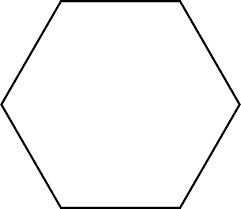 _________________________________________Math Review Week # 5              Name__________________Day 21. Count forwards: 4, 5, ___, ___, 8, ____, 10  How many cylinders are there? _____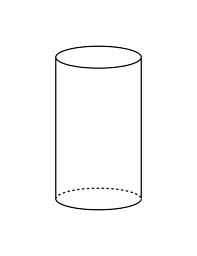 3. Write the number that comes before 8: ____Mental Math ______________________Math Review Week # 5              Name__________________Day 31. Draw 6 triangles in the box: How many 2D shapes are there?____ 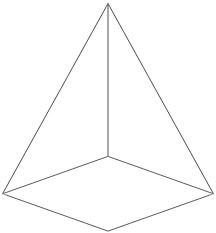 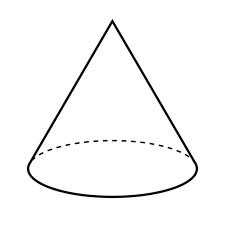 3. Write the number that comes after 9: ____Mental Math ________________________________________________________________________________________________________Math Review Week # 5              Name__________________Day 41. Count backwards:   ___, 9, ___, 7, 6, ___, ___, 3, 2  2. Put an X on the number 4:   2   1   2   3   4   5 3. Draw a rectangle:  Mental Math ______________________Math Review Week # 6              Name__________________Day 11. Color 4 circles:              How many sides? ___ How many vertices?___3.  Count backwards: 9, ___, 7, 6, ___, ___, ___, 2                   Mental Math ________________________________________________________________________________________________________Math Review Week # 6              Name__________________Day 21. Color 5 cubes:      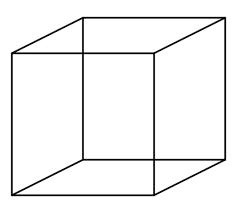    Is this shape 2D or 3D ?____3. Write the number that comes after 7: ____Mental Math ______________________Math Review Week # 6              Name__________________Day 31. Color 7 squares:             How many sides? ___ How many vertices?___ 3. Write the number that comes after 9: ____Mental Math ________________________________________________________________________________________________________Math Review Week # 6              Name__________________Day 41. Color 3 triangles:        2.    Is this shape 2D or 3D? ____3. Draw an oval:  Mental Math ______________________Math Review Week # 7              Name__________________Day 11. How many flowers are there?____                 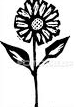 2. Count forwards: 1, 2, 3, ___, ___, ___, ___, ___3.  Draw 3 squares in the box:                   Mental Math ________________________________________________________________________________________________________Math Review Week # 7              Name__________________Day 2           How many sides?___  How many vertices?___  How many bears in all?______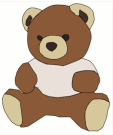 3. Write the number that comes after 9: ____Mental Math ______________________Math Review Week # 7              Name__________________Day 31. Put an X on the number 1:    9,  0,  1,  2,  3,  4,  5 Count backwards: 10, 9, 8, ___, ___, ___, ___, ___If today is Sunday, what will tomorrow be?			Monday		     FridayMental Math ________________________________________________________________________________________________________Math Review Week # 7              Name__________________Day 4Which domino shows 5?                     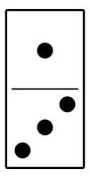 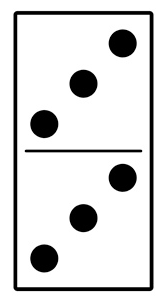 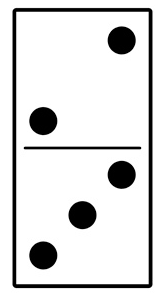 2. Which shape does not belong?       3. Is a rectangle a 2D shape or a 3D shape? _____Mental Math ______________________Math Review Week # 8              Name__________________Day 1Circle the group that shows 5: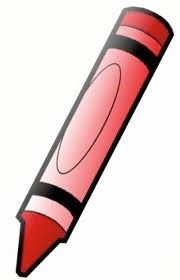 If today is Sunday, what was yesterday?               Monday            Saturday  3. Write 7 in the triangle:                        Mental Math _______________________________________________________________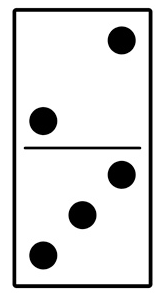 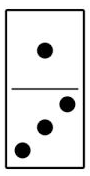 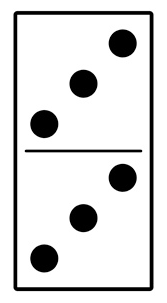 _________________________________________Math Review Week # 8              Name__________________Day 21. Circle the domino that shows 6 dots: 2. Trace these numbers:  10 9 8 7 6 5 43. Write the number that comes after 7: ____Mental Math ______________________Math Review Week # 8              Name__________________Day 3How many bears are there?_____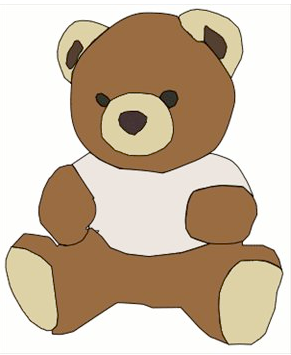 Finish the AB pattern: 1, 2, 1, 2, 1, 2, 1, 2, ___, ___Draw a rectangle:Mental Math ________________________________________________________________________________________________________Math Review Week # 8              Name__________________Day 4Which shape does not belong?    2. Is a cube a 2D shape or a 3D shape?_____3. Write the number that comes before 6 _____Mental Math ______________________Math Review Week # 9              Name__________________Day 1How many paintbrushes are below?____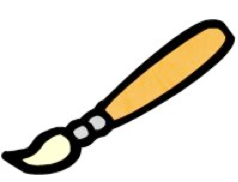 If today is Thursday, what was yesterday?       Wednesday        Friday3. Write 8 in the oval:                        Mental Math ________________________________________________________________________________________________________Math Review Week # 9              Name__________________Day 2If this month is May, what will next month be?           June        December Put an X on all the number 2s:  1  2  6  4  2  8  9  23. Write the number that comes after 5: ____Mental Math ______________________Math Review Week # 9              Name__________________Day 3   What shape is this?     rectangle     circleCount backwards: 8, 7, 6, ___, ___, ___, ___, ___    Is this shape 2D or 3D?                   2D     3DMental Math ________________________________________________________________________________________________________Math Review Week # 9              Name__________________Day 4Count forwards: 3, 4, ___, ___, ___, ___, ___, 10Put an X on the number 1:   2   1   7   3   4   5Color 5 squares:        Mental Math ______________________